AV5585PM 5 Megapixel SurroundVideo® G5 Stellar 180° Panoramic H.264 True Day/Night Camera w/ Remote Focus and P-IrisThis A&E specification is written according to Construction Specifications Institute (CSI) 3-Part Format, based on MasterFormat™ (2009 Edition) and The Project Resource Manual – CSI Manual of Practice.     www.csinet.org/masterformat. Manufacturer is responsible for the accuracy of the technical data included in this specification. Division 28 – Electric Safety and SecuritySection 28.23.29 – Video Surveillance – Remote Devices and SensorsPart 1   General1.1   General RequirementsThe camera shall be of manufacturer’s official product line, designed for continuous commercial or industrial use.The camera shall be based on standard parts and components and utilize proven technology using open and published protocols.All camera installation, configuration, setup, programming and all related work shall be performed by electronic technicians thoroughly trained in the installation and service of the equipment provided and in complete compliance with all local codes and regulations.All equipment provided shall be backed by a three-year manufacturer warranty.  Certifications and StandardsEuropean Community Directives:2004/108/EC (EMC Directive); 2006/95/EC (Low Voltage Directive);  2011/65/EU (RoHS Directive)                   1907/2006/EC (REACH Directive)                  2002/96/EC (WEEE Directive)European EMC Standards to which conformity is declared:         EN 55022:2010 Class A        EN 55024:2010        EN 61000-3-2:2006+A1:2009+A2:2009             EN61000-3-3: 2008                                       EN60950-1:2006+A11:2009+A1:2010+A12:2011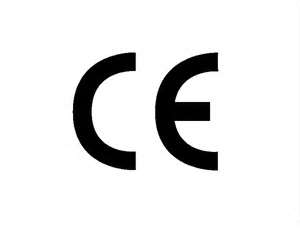 UL ListingCB Test Report (IEC 60950-1 (ed. 2) and IEC 60950-22 (ed. 1))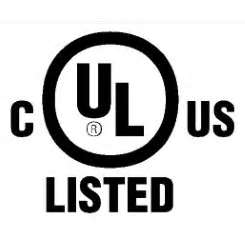 FCC Standard Compliance:        Title 47, Part 15 (47 CFR 15) Subpart B Class A Mechanical Standards:ANSI/IEC 60529-2004 - IP66 dust/water Ingress protection ratingEN62262:2002 – IK-10 impact ratingVideo Compression TechnologyH.264 MPEG-4, Part 10 ISO/IEC 14496-10 AVCNetworking Standard:  IEEE 802.3af-2003 PoE Standard, Class 3 IPv4Country of OriginFTC “Made in USA” standard compliantPart 2     Products2.1    ManufacturerArecont Vision, LLC425 E. Colorado St. #700Glendale, CA 91205Phone: 818-937-0700              877-226-3728Fax:      818-937-0464www.arecontvision.com2.2    GeneralThe AV5585PM SurroundVideo® G5 Stellar network camera is part of Arecont Vision’s full line of H.264 SurroundVideo® cameras. STELLAR™ low light technology reduces motion blur, noise and storage requirements, while enhancing contrast and allowing color imaging in near complete darkness.  This fully compliant implementation of H.264 (MPEG 4, Part 10) provides an all-in-one solution with four integrated 1.2-Meapixel resolution at full video frame rates of 12fps. With the features of remote focus, P-iris control, unlimited privacy masking, extended motion detection and flexible cropping, the AV5585PM is a high sensitivity, PoE (IEEE 802.3af) compliant true Day/Night camera. Built with Arecont Vision® massively-parallel MegaVideo® processing technology, this camera offers more than fifteen times the resolution of standard resolution IP cameras with the ability to output full real-time frame rates and deliver the high quality megapixel imaging for indoor and outdoor applications.2.3   HardwareThe camera shall utilize four high sensitivity 1.2-Megapixel CMOS sensors with 1/3” optical format, 3.75um x 3.75um pixel size, progressive scan and Active Pixel Count: 1280(H) x 960(V) pixel arrayThe camera shall integrate four 5.6mm RF/P-iris CS Mount megapixel IR corrected lenses, 1/3”, F1.2 - 1.8, Horizontal Field of View of 47°.  The camera’s power source shall be Power over Ethernet (PoE) complying with the IEEE 802.3af standard.The camera shall have an auxiliary power input, 24VAC and 18-48V.The camera shall have die-cast aluminum chassis with IK-10 vandal resistant dome. Entire enclosure to be rated minimum IP66 for water and dust protection.The camera shall have a 2-axis easily adjustable gimbal with 360˚ pan and 90˚ tilt for easy and accurate positioning.Alarm Input/Output: General purpose opto-coupled, 1 Input/1 Output.2.4   ImagingThe camera shall combine four images for a 180 degree horizontal field of view. The camera shall have dual standard compression support with simultaneous streaming of both H.264 and MJPEG formats.Each sensor of the camera shall feature automatic exposure, automatic multi-matrix white balance, shutter speed control to minimize motion blur, programmable resolution, brightness, saturation, gamma, sharpness and tint.The camera’s shutter speed shall be 1ms - 500ms. The camera shall feature selectable 50/60 Hz flicker control, windowing, simultaneous delivery of full-field view and zoomed images at video frame rate, instantaneous electronic zoom, pan and tilt, and electronic image rotation by 180 degrees.The camera shall have +/-5˚ digital vertical alignment to adjust images. The camera shall have multi-streaming support of up to 8 non-identical concurrent streams (different frame rate, bit rate, resolution, quality, and compression format).The camera shall have dynamic range up to 83.5 dB and a maximum SNR of 54 dB.The camera shall have unlimited privacy masking, the ability to select multiple regions of an arbitrary shape to block the video. The camera shall have extended motion detection grid, a higher granularity grid of 1024 distinct motion detection zones. User can select between 64 zone based motion detection and 1024 extended motion detection to provide backward compatibility with the existing Video Management System (VMS) integration.  The camera shall feature streaming of the full field of view (FOV) and simultaneous multiple regions of interest (ROI) for forensic zooming.The camera shall provide 21 levels of compression quality for optimal viewing and archiving.  The camera shall output at a maximum resolution of 5120(H) x 960(V) pixels up to frame rate of 12 frames per second (FPS).It shall be possible to program the camera to output lower resolution images: i.e. 2560(H) x 480(V) pixels (1/4 full resolution) at 30 FPS. The camera shall provide flexible cropping (Resolution windowing down to 1x1 pixels for JPEG and 2x2 pixels for H.264).The camera shall be able to save bandwidth & storage by running at 1/4 full resolution.The camera shall have an Auto Exposure (AE), Gain Control (AGC), Bit Rate and Bandwidth Limit Control.The camera shall feature MoonLight™ mode - extended exposure and noise cancellation.The camera shall be able to support Picture-in-Picture: simultaneous delivery of full field of view and zoomed images.2.5   VideoVideo frame rate (up to):12FPS @ 5120x96030 FPS @ 2560x4802.6   ProtocolsThe camera shall have Real Time Streaming Protocol (RTSP) support allowing for compatibility with media players such as Apple QuickTime, VLC Player and others.The camera shall support both unicast and multicast communication protocol.The camera shall support RTSP, RTP over TCP, RTP over UDP (Unicast/Multicast), HTTP1.0, HTTP1.1, TFTP, DHCP, QoS and IPv4.100 Base-T Ethernet Network Interface.Multi-streaming: 8 non-identical streams (2 active connections to each sensor).2.7   ElectricalGeneral purpose opto-coupled 1 input and 1 outputPower over Ethernet (PoE): PoE 802.3af, Class 3Auxiliary Power 18-48V DC, 24VACPower consumption: PoE – Class 3; 10 Watts (Max Auxiliary DC Power) PoE Class 3 2.8   Heater ElectricalExternal Power Consumption 11 W MaxSwitch On: 17°C (62.6°F), Off: 30°C (86°F)Voltage Input: 12V to 35V DC, 24 VAC (separate power required)Power Consumption of 11 Watts (Max DC Power) / 13 Watts (Max AC Power)2.9   NetworkingThe camera shall be equipped with a 100 Mbps LAN connector. 2.10   EnvironmentalOperating temperature -40˚C (-40 °F) to +50˚C (122 °F) Stable image temperature 0˚C (32 °F) to +50˚C (122 °F)Motorized lens operating temperature -20˚C (-4°F) to +50˚C (122 °F) w/ heaterStorage temperature -40˚C (-40 °F) to +60˚C (140 °F)Humidity 0% to 90% (non-condensing)2.11   IlluminationColor (Day Mode): 0.02 Lux B/W (Night Mode): 0.002 Lux 2.12   PackagingUnit Dimensions (H x Dia) 6.55”H (166 mm) x 6.9” dia. (175 mm) Weight: 3.54 lbs (1.6 kg)Packaged Dimensions (H x W x L) 8.5” (215mm) x 8.5” (215mm) x 8.5” (215mm) Weight: 4.37 lbs (1.98 kg)2.13   Compatible AccessoriesAV-CRMA – Corner Mount AdapterAV-JBA – Junction Box AdapterAV-PMA – Pole Mount AdapterAV-PMJB – Pendant Mount Bracket with Junction BoxAV-WMJB – Wall Mount Bracket with Junction BoxSV-CAP – Wall Mount Cap Only AV-EBA – Electrical Box AdapterSV-FMA - Flush Mount Adapter2.14   Related DocumentsSurroundVideo® G5 DatasheetSurroundVideo® G5 Installation Manual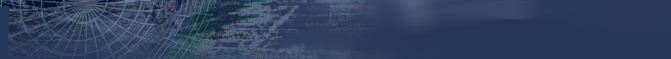 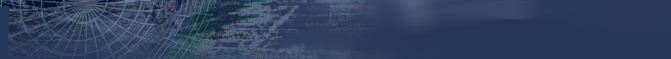 